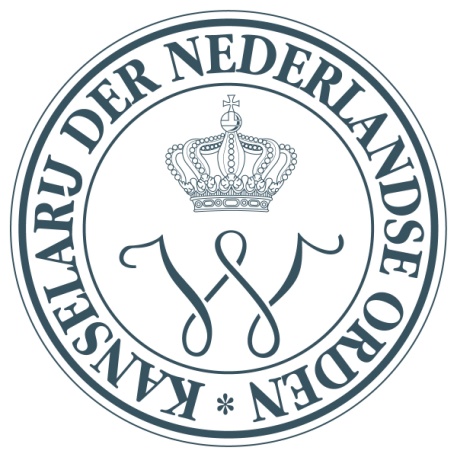 Voorstelformulier voor een Koninklijke onderscheiding2024Wie wilt u voordragen voor een lintje?Vul hier de gegevens in van degene die u wilt voordragen.PersoonsgegevensAdresPartnerWerkgeverVul hier uw eigen gegevens inDe gemeente zal contact met u opnemen over dit voorstelformulier. Het is daarom belangrijk dat de gegevens zo volledig mogelijk zijn ingevuld. U bent verantwoordelijk voor het correct aanleveren van het ingevulde voorstelformulier en de bijbehorende documenten. PersoonsgegevensAdresContactWie ondersteunen dit voorstel?Vul hier de gegevens van de personen die het voorstel ondersteunen in. Voeg per activiteit minimaal een ondersteuner toe. Alleen ondersteuning vanuit de familie- of vriendenkring is niet voldoende. De motivering van de ondersteuning van dit voorstel dient op de laatste pagina in de vorm van een bijlage bij dit voorstel te worden gevoegd.Ondersteuner 1PersoonsgegevensAdresContactWie ondersteunen dit voorstel?Ondersteuner 2PersoonsgegevensAdresContactWie ondersteunen dit voorstel?Ondersteuner 3PersoonsgegevensAdresContactWaaruit blijkt dat de kandidaat een lintje verdient?Personen die maatschappelijk verdienstelijk zijn kunnen in aanmerking komen voor een Koninklijke onderscheiding. Zij moeten iets hebben betekend voor de maatschappij. Dat kan op verschillende manieren:door bijzondere prestaties te verrichten in de betaalde baan of het beroep.door al jarenlang vrijwilligerswerk te verrichten of onbezoldigde nevenfuncties te vervullenhet kan ook gaan om een combinatie van vrijwilligerswerk en bijzondere prestaties in de betaalde baan.Verdiensten in de betaalde baanActiviteit 1Verdiensten in de betaalde baanActiviteit 2Vrijwilligerswerk of nevenfunctiesActiviteit 1TijdsbestedingVergoedingVrijwilligerswerk of nevenfunctiesActiviteit 2TijdsbestedingVergoedingVrijwilligerswerk of nevenfunctiesActiviteit 3TijdsbestedingVergoedingVrijwilligerswerk of nevenfunctiesActiviteit 4TijdsbestedingVergoedingVrijwilligerswerk of nevenfunctiesActiviteit 5TijdsbestedingVergoedingDe dag van de uitreikingEen Koninklijke onderscheiding wordt uitgereikt bij de Algemene Gelegenheid (Lintjesregen) of bij een Bijzondere Gelegenheid (datum elders in het jaar).Bijzondere omstandighedenKies uw gelegenheidBijzondere gelegenheidOndertekening			Hierbij verklaar ik bovenstaande naar waarheid te hebben ingevuld.Voornamen (voluit):Tussenvoegsel(s):Achternaam:Geslacht(Adellijke) titel(s):Geboortedatum:Geboorteplaats:Nationaliteit:Straat:Huisnummer:Postcode:Woonplaats:Land:Woont de kandidaat niet in Nederland, dan verloopt de aanvraag voor een Koninklijke onderscheiding via het ministerie vanBuitenlandse Zaken in plaats van via de gemeente. Lees meer informatie over de aanvraag voor personen woonachtig inhet buitenland. (http://lintjes.nl/voordragen/overige-procedures-voor-de-civiele-orden/decoraties-buiten-het-koninkrijk)Heeft de kandidaat een partner?:Naam partner Relatie tot kandidaat:▢ Getrouwd
▢ Geregistreerd partner
▢ Samenwonend
▢ Partner▢ Weduwe/WeduwnaarHeeft de kandidaat een baan?:Toelichting:Naam werkgever:Naam werkgever:U dient een werkgeversverklaring aan dit voorstel toe te voegen waaruit blijkt dat de werkgever geen bezwaar heeft tegen de onderscheiding. Dit is mogelijk op de laatste pagina van dit formulier.U dient een werkgeversverklaring aan dit voorstel toe te voegen waaruit blijkt dat de werkgever geen bezwaar heeft tegen de onderscheiding. Dit is mogelijk op de laatste pagina van dit formulier.Is de kandidaat gepensioneerd?:Sinds wanneer is de kandidaat gepensioneerd?:Indien u de datum niet precies weet, is een schatting ook goed. Laatste werkgever indien bekend:Vermeld hier, indien bekend, de naam van de laatste werkgever en functie van de kandidaat. Laatste functie:Voornaam:Tussenvoegsel(s):Achternaam:Geslacht:Relatie tot de kandidaat:Relatie toelichting:▢ echtgeno(o)t(e)
▢ familie
▢ vriend(in)
▢ collega
▢ leidinggevende
▢ bestuurslid
▢ vrijwilliger
▢ anders Straat:Huisnummer:Postcode:Woonplaats:Woonplaats:Land:Telefoonnummer:E-mailadres:Naam:Relatie tot de kandidaat:Relatie toelichting:▢ echtgeno(o)t(e)
▢ familie
▢ vriend(in)
▢ collega
▢ leidinggevende
▢ bestuurslid
▢ vrijwilliger
▢ anders StraatHuisnummerPostcodeWoonplaatsLandTelefoonnummerE-mailadresNaam:Relatie tot de kandidaat:Relatie toelichting:▢ echtgeno(o)t(e)
▢ familie
▢ vriend(in)
▢ collega
▢ leidinggevende
▢ bestuurslid
▢ vrijwilliger
▢ anders StraatHuisnummerPostcodeWoonplaatsLandTelefoonnummerE-mailadresNaam:Relatie tot de kandidaat:Relatie toelichting:▢ echtgeno(o)t(e)
▢ familie
▢ vriend(in)
▢ collega
▢ leidinggevende
▢ bestuurslid
▢ vrijwilliger
▢ anders StraatHuisnummerPostcodeWoonplaatsLandTelefoonnummerE-mailadresWerkgever:Functie:Heeft u een CV van de kandidaat, voeg deze dan toe als bijlage aan het einde van het formulier.Periode van:Periode tot:Indien u de datum niet precies weet, is een schatting ook voldoende.Toelichting:Beschrijf hier de activiteit en houd hierbij rekening met de volgende punten:o	Wat heeft de kandidaat gedaan dat aanzienlijk verder gaat, dan wat normaal van iemand in zo’n baan of beroep wordt
                verwacht.o	Geef aan wat de bijzondere, of de exceptionele of de buitengewone prestaties van de kandidaat zijn of zijn geweest.o	Welke verantwoordelijkheden heeft de kandidaat gedragen? o	Wat is het belang van de verdiensten van de kandidaat voor de samenleving?Werkgever:Functie:Periode van:Periode tot:Indien u de datum niet precies weet, is een schatting ook voldoende.Toelichting:Beschrijf hier de activiteit en houd hierbij rekening met de volgende punten:Wat heeft de kandidaat gedaan dat aanzienlijk verder gaat, dan wat normaal van iemand in zo’n baan of beroep wordt verwacht.Geef aan wat de bijzondere, of de exceptionele of de buitengewone prestaties van de kandidaat zijn of zijn geweest.Welke verantwoordelijkheden heeft de kandidaat gedragen? Wat is het belang van de verdiensten van de kandidaat voor de samenleving?Organisatie:Functie:Periode van:Periode tot:Indien u de datum niet precies weet, is een schatting ook voldoende.Toelichting:Aantal leden:Houd rekening met de volgende punten:Het gaat om vrijwilligers die zich langdurig en onbaatzuchtig inzetten voor organisaties op bijvoorbeeld het gebied van sport, kunst, cultuur, kerkelijk leven, natuur, pleegzorg of openbare orde en veiligheid.Het kan ook gaan om (onbezoldigde) nevenfuncties, dat zijn functies die een kandidaat naast de betaalde baan of beroep kan uitoefenen.Denk bijvoorbeeld aan de activiteitenbegeleider in het verzorgingshuis of de coach van de sportclub. Maar ook aan de organisator van evenementen, de bezorger van het clubblad en iemand die jarenlang een bestuursfunctie vervult.Geef aan wat de activiteiten van de kandidaat zijn of zijn geweest.Welke verantwoordelijkheden heeft de kandidaat gedragen?Tijdsbesteding in uren:Per:Vergoeding in euro's:Per:Organisatie:Functie:Periode van:Periode tot:Indien u de datum niet precies weet, is een schatting ook voldoende.Toelichting:Aantal leden:Houd rekening met de volgende punten:Het gaat om vrijwilligers die zich langdurig en onbaatzuchtig inzetten voor organisaties op bijvoorbeeld het gebied van sport, kunst, cultuur, kerkelijk leven, natuur, pleegzorg of openbare orde en veiligheid.Het kan ook gaan om (onbezoldigde) nevenfuncties, dat zijn functies die een kandidaat naast de betaalde baan of beroep kan uitoefenen.Denk bijvoorbeeld aan de activiteitenbegeleider in het verzorgingshuis of de coach van de sportclub. Maar ook aan de organisator van evenementen, de bezorger van het clubblad en iemand die jarenlang een bestuursfunctie vervult.Geef aan wat de activiteiten van de kandidaat zijn of zijn geweest.Welke verantwoordelijkheden heeft de kandidaat gedragen?Tijdsbesteding in uren:Per:Vergoeding in euro's:Per:Organisatie:Functie:Periode van:Periode tot:Indien u de datum niet precies weet, is een schatting ook voldoende.Toelichting:Aantal leden:Houd rekening met de volgende punten:Het gaat om vrijwilligers die zich langdurig en onbaatzuchtig inzetten voor organisaties op bijvoorbeeld het gebied van sport, kunst, cultuur, kerkelijk leven, natuur, pleegzorg of openbare orde en veiligheid.Het kan ook gaan om (onbezoldigde) nevenfuncties, dat zijn functies die een kandidaat naast de betaalde baan of beroep kan uitoefenen.Denk bijvoorbeeld aan de activiteitenbegeleider in het verzorgingshuis of de coach van de sportclub. Maar ook aan de organisator van evenementen, de bezorger van het clubblad en iemand die jarenlang een bestuursfunctie vervult.Geef aan wat de activiteiten van de kandidaat zijn of zijn geweest.Welke verantwoordelijkheden heeft de kandidaat gedragen?Tijdsbesteding in uren:Per:Vergoeding in euro's:Per:Organisatie:Functie:Periode van:Periode tot:Indien u de datum niet precies weet, is een schatting ook voldoende.Toelichting:Aantal leden:Houd rekening met de volgende punten:Het gaat om vrijwilligers die zich langdurig en onbaatzuchtig inzetten voor organisaties op bijvoorbeeld het gebied van sport, kunst, cultuur, kerkelijk leven, natuur, pleegzorg of openbare orde en veiligheid.Het kan ook gaan om (onbezoldigde) nevenfuncties, dat zijn functies die een kandidaat naast de betaalde baan of beroep kan uitoefenen.Denk bijvoorbeeld aan de activiteitenbegeleider in het verzorgingshuis of de coach van de sportclub. Maar ook aan de organisator van evenementen, de bezorger van het clubblad en iemand die jarenlang een bestuursfunctie vervult.Geef aan wat de activiteiten van de kandidaat zijn of zijn geweest.Welke verantwoordelijkheden heeft de kandidaat gedragen?Tijdsbesteding in uren:Per:Vergoeding in euro's:Per:Organisatie:Functie:Periode van:Periode tot:Indien u de datum niet precies weet, is een schatting ook voldoende.Toelichting:Aantal leden:Houd rekening met de volgende punten:Het gaat om vrijwilligers die zich langdurig en onbaatzuchtig inzetten voor organisaties op bijvoorbeeld het gebied van sport, kunst, cultuur, kerkelijk leven, natuur, pleegzorg of openbare orde en veiligheid.Het kan ook gaan om (onbezoldigde) nevenfuncties, dat zijn functies die een kandidaat naast de betaalde baan of beroep kan uitoefenen.Denk bijvoorbeeld aan de activiteitenbegeleider in het verzorgingshuis of de coach van de sportclub. Maar ook aan de organisator van evenementen, de bezorger van het clubblad en iemand die jarenlang een bestuursfunctie vervult.Geef aan wat de activiteiten van de kandidaat zijn of zijn geweest.Welke verantwoordelijkheden heeft de kandidaat gedragen?Tijdsbesteding in uren:Per:Vergoeding in euro's:Per:ToelichtingIs er sprake van bijzondere omstandigheden, geef dit hier aan. U kunt hierbij denken aan de gezondheidstoestand van de kandidaat. DatumToelichtingEr moet een relatie zijn tussen de verdiensten en de gelegenheid. Bijvoorbeeld: een jubileumviering of het afscheid van de kandidaat van een vereniging of stichting waar hij actief is. Een verjaardag of een trouwdag kan niet als Bijzondere Gelegenheid worden gekozen om een Koninklijke onderscheiding uit te reiken.Plaats: 	Datum:Handtekening: